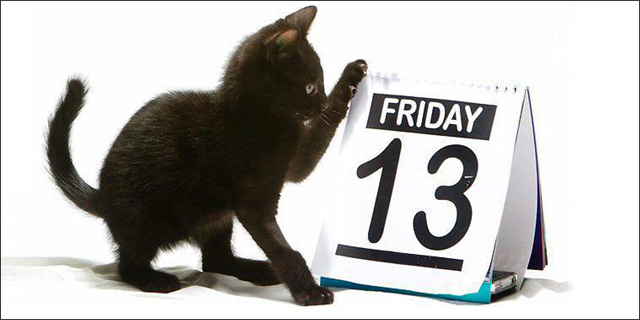 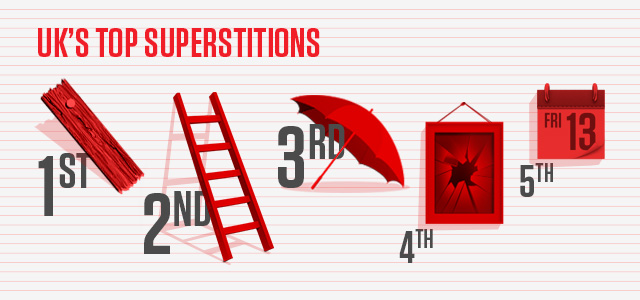 6 Meeting a black cat means good luck in the U.K.7 If you spill salt on the table you must throw it over   your left shoulder into the eyes of the devil.8 If thirteen people meet to sit at a table, one will die.9 If your ears turn red it means someone is gossipping    about you.10  An unmarried person should not sit in the corner.9 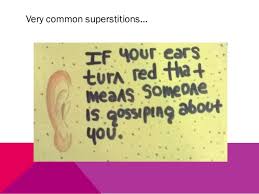 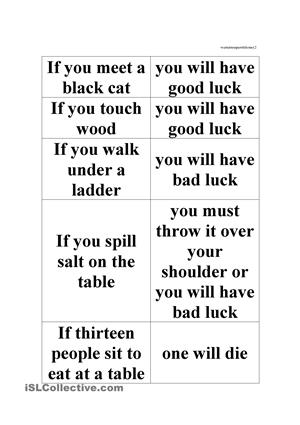 